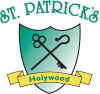 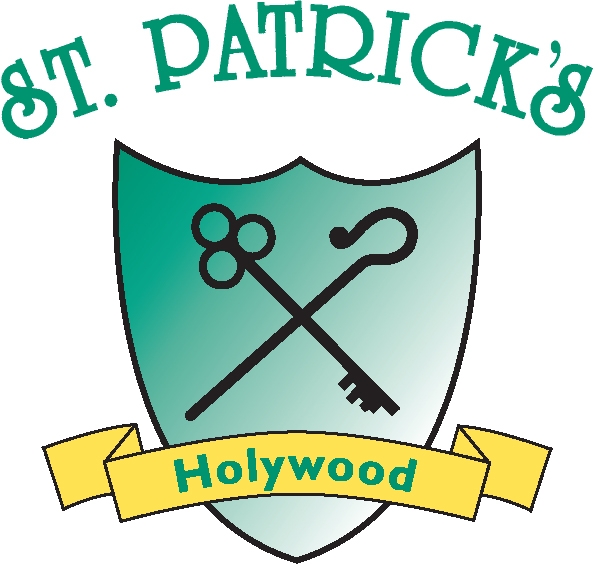  Educational  pupils will be  accurately123Appendix 1 Information regarding the use of External Educational Psychology reports Draft (10/04/18)– subject to approval by BOG following sub-committee meeting on 8th March 2018 School-based advice :Prior to embarking on the process of an external Educational Psychology report, we would recommend that parents seek advice from appropriate staff within the school.Use of External reports :Where parents seek an educational assessment outside of the Education Authority Educational Psychology Service, they should take cognisance of the following points:Copies of the report should be forwarded to the SENCo in support of current practice and/or support within the school programme.Children in need of support will be provided for within the existing school SEN programme, were appropriate and in line with the criteria for support.Stage 3 Referral to the Education Authority’s Stage 3 Statutory Referral Panel  An external Educational Psychology report may not be sufficient in themselves to move a child ahead of others on the school waiting list.The school’s criteria for Stage 3 referral will still be the basis of this decision making process.The consultation process takes place in October of each school year. Reports received after the school’s consultation meeting with the EA Service will not be considered.Additional Adult Assistance:Parents should be mindful that decisions concerning Additional Adult assistance are made by the Stage 3 Statutory Referral Panel, after a full educational assessment has taken place. There is no guarantee that Additional Adult assistance will be provided by the Panel.